ПУБЛИЧНЫЙ ОТЧЕТработы школыза 2020-2021 учебный год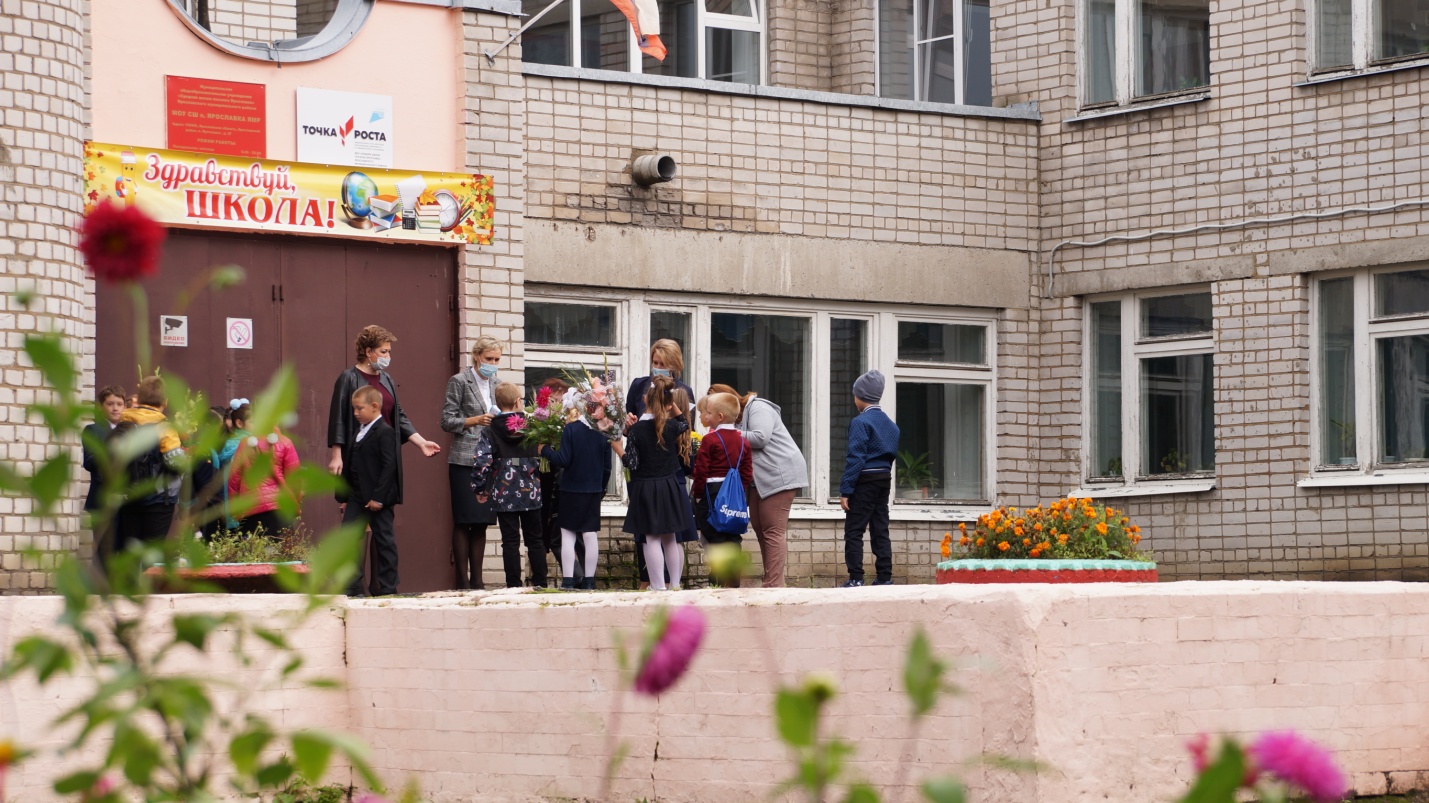 Цели и задачи образовательного процессаЦель работы: продолжение создания условий для эффективной реализации федеральных государственных образовательных стандартов как основного показателя самореализации, социализации и духовного развития детей в современных условиях, достижение результатов, соответствующих современным социальным требованиям общества. Для достижения данной стратегической цели необходимо выделить цели тактические, для решения которых поставлены задачи по направлениям:1) В целях реализации образовательных стандартов:-продолжить реализацию новых государственных образовательных стандартов на средней ступени обучения; -продолжить внедрение современных образовательных технологий в процесс обучения и управления образовательной деятельностью; -усовершенствовать нормативно-правовую базу для функционирования и развития школы, особенно в связи с образовательными инициативами «Волонтерское движение», Всероссийские проверочные Работы, «Тетрадка Дружбы» и др.);-обеспечение всеобуча, сохранение контингента учащихся; -оптимизировать информационное обеспечение управления образовательным процессом через системную работу школьного сайта, функционирование электронного журнала и дневников -усовершенствовать внутришкольный контроль над учебно-воспитательным процессом; -продолжить системную реализацию педагогических технологий и подходов по формированию познавательной самостоятельности учащихся; 2) В целях выявления, поддержки и дальнейшего развития одаренных детей:- актуализировать индивидуальную образовательную траекторию учащихся через индивидуальную работу в системе социальных проектов; - расширить роль родителей в привлечении к участию в социальных проектах;- продолжить развивать совместную деятельность школы с другими образовательными учреждениями и общественностью; расширить сетевое взаимодействие;- углубить организацию предпрофильной и профильной подготовки через совместную работу с высшими учебными заведениями (работа с работниками вузов по подготовке к итоговой аттестации, к исследовательской работе);3)В целях развития педагогического потенциала:- совершенствовать способы распространения педагогического опыта и формы повышения профессиональной квалификации педагогов;- совершенствовать условия для повышения квалификации кадров и стимулирования к инновационной деятельности; освоить информационную систему аттестации педагогов;- детализировать реализацию таких инструментов управления образовательным процессом как внутришкольный контроль, индивидуальное самообразование педагогических работников, внеурочная деятельность педагогов, методическое обучение педагогических работников новым образовательным технологиям и подходам;4)В целях развития школьной инфраструктуры:- обновить материально-техническую базу функционирования школы; обеспечить сохранность материальной базы;- поддерживать системы жизнеобеспечения учреждения в надлежащем порядке;- продолжить формирование условий для обеспечения безопасности детей, охраны их жизни и здоровья;5) В целях укрепления здоровья участников образовательного процесса:- совершенствовать социально-правовую защиту участников образовательного процесса, - продолжить создание условий для психологического развития учащихся;- обеспечить валеологическую направленность образовательного процесса.Отчет старшего воспитателяо педагогической работе дошкольных группза 2020- 2021 учебный год.Старший воспитатель Е.А.ЗакироваВ 2020-2021 учебном году в дошкольных группах работало – на момент окончания учебного года 14 педагогов, из них – 7 воспитателей, 5 специалистов: – 1 учитель-логопед, 1педагог-психолог, музыкальный руководитель (2), 1 инструктор по физической культуре,  1 старший воспитатель, 1 зам.директора по УВР.     В течение учебного года деятельность ДОУ была направлена на: обеспечение условий здорового образа жизни и безопасности ребенка;приобщение детей через соответствующие их индивидуально-возрастным особенностям виды деятельности к социокультурным нормам, традициям семьи, общества государства;развитие интереса и мотивации детей к познанию мира и творчеству;реализация вариативных образовательных программ;соблюдение прав ребенка, родителей и других участников образовательного процесса.  Согласно программе дошкольных групп МОУ СШ п.Ярославка ЯМР перед воспитателями  были поставлены следующие задачи: - заботиться о здоровье, эмоциональном благополучии и своевременном всестороннем развитии каждого ребенка; - создать в группах атмосферу гуманного и доброжелательного отношения ко всем воспитанникам; - вариативно использовать образовательный материал с учетом интересов и наклонностей каждого ребенка; - творчески (креативно) организовывать воспитательно-образовательный процесс; - учить находить решение проблемных ситуаций, достигать результата, применять приобретенные умения и навыки в повседневной жизни; - уважительно относиться к результатам детского творчества; - развивать интерес, воображение; - максимально использовать разнообразные виды детской деятельности;- продолжать совершенствование работу  детского сада по формированию у дошкольников основ экологической культуры;- продолать работу по развитию социально-эмоционального интеллекта у дошкольников.Поставленные цели достигнуты в процессе осуществления разнообразных видов деятельности: игровой, коммуникативной, трудовой, познавательно – исследовательской, продуктивной, музыкальной, чтения художественной литературы, творческой. Все виды деятельности представляют основные направления развития детей: физическое, социально-коммуникативное, познавательное, речевое, художественно – эстетическое.В 2020 – 2021 учебном году в методической работе ОУ использовались следующие формы:- педагогические советы- самообразование-  консультации- вебинары и онлайн-конференции- административные совещания- представление своего мастерства на РМО, на онлайн-конференциях различного уровня.В 2020-2021 г. опубликованы авторские материалы  воспитателями, получены свидетельства.Педагоги охотно повышают свою квалификацию в  области экологического воспитания детей дошкольного возраста (воспитатели  групп «В и Г» являются участником всероссийского проекта «Эколята - защитники Земли») и развития социально-эмоционального интеллекта у детей. А также работая в своих направлениях   с воспитанниками, согласно рабочей программе. В текущем учебном году воспитанники дошкольных групп развивались согласно возрастным нормам, изучали программный материал, по результатам мониторинга видна положительная динамика по всем направлениям развития, следует отметить положительные результаты выполнения программы по всем образовательным областям во всех группах.  В группе раннего возраста дети быстро адаптировались.Педагогами проделана большая работа по развитию конкурсного движения:С учетом успехов и проблем, возникших в 2020-2021 учебном году: Определить методической темой дошкольных групп МОУ СШ п.Ярославка ЯМР на 2021-2022 учебный год тему «Развитие социально-эмоционального интеллекта у детей дошкольного возраста»Наметить следующие задачи на 2021-2022 учебный год      1. Реализация образовательных направлений с использованием возможностей компьютерных технологий в условиях ДОУ в соответствии с ФГОС ДО.2. Продолжать работу по экологическому воспитанию дошкольников (активное участие в экологических акциях и проектах) и повышению квалификации педагогов в данной области.3. Продолжать работу по развитию социально-эмоционального интеллекта у детей дошкольного возраста и повышению квалификации педагогов в данной области.4. Продолжать развивать и обновлять РППС.5. Продолжать оказывать всестороннюю методическую поддержку педагогам (в том числе и молодым) по возникающим вопросам и актуальным инновационным направлениям в развитии образования.6. Пройти курсы повышения квалификации:- Охапкиной Ж.Ю. и Соколовой С.С. по работе с современной цифровой техникой (и компьютерными технологиями)- Плотниковой О.А. – организация работы с детьми средней и старшей группы (4-6л)- Жилкиной В.С. – организация работы с детьми раннего возраста.- Закировой Е.А. – работа с современной цифровой техникой (работа в Точке Роста)Привлекать воспитателей к активному участию в педагогических конкурсах.Простроить социальное партнерство с библиотекой поселка Ярославка.Содержание процесса обученияначальная школаОтчёт заместителя директора по УВРМ.Н.Алексеевой Начальная школа является важной составной частью всей системы непрерывного образования. Одна из главных ее задач – заложить потенциал обогащенного развития личности ребенка. Педагоги начальной школы призваны учить детей творчеству, воспитывать в каждом ребенке самостоятельную личность, владеющую инструментарием саморазвития и самосовершенствования, умеющую находить эффективные способы решения проблемы, осуществлять поиск нужной информации, критически мыслить, вступать в дискуссию, коммуникацию. Основными результатами образования в начальной школе должны стать: формирование базовых, предметных и универсальных способов действий, обеспечивающих возможность продолжения образования в основной школе; воспитание умения учиться –способности к самоорганизации с целью решения учебных задач; индивидуальный прогресс в основных сферах личностного развития –эмоциональной, познавательной, саморегуляции. Для начального общего образования основным являются воспитание и развитие обучающихся, овладение ими чтением, письмом, счетом, основными навыками учебной деятельности, элементами теоретического мышления, простейшими навыками самоконтроля, культурой поведения и речи, основами личной гигиены и здорового образа жизни.В 2020-2021учебном году перед педагогами начальной школы стояла цель: обеспечение качественного начального общего образования, соответствующего актуальным требованиям Федерального государственного образовательного стандарта, в том числе для обучающихся с ограниченными возможностями здоровья, и направленного на максимальную реализацию индивидуального потенциала каждого обучающегося в усвоении учебной программы, развитие духовно-нравственных качеств личности. Достижения данной цели решались следующие задачи:1. Продолжить работу по предупреждению неуспеваемости учащихся через индивидуализацию и дифференциацию обучения, вовлечение учащихся во внеурочную деятельность.2. Использовать здоровьесберегающие технологии в учебном процессе с целью сохранения физического и психического здоровья младших школьников.3.В целях повышения эффективности и качества образования в начальной школе обеспечить учебно-методическую поддержку при реализации ФГОС ОВЗ (в том числе для детей с лёгкой умственной отсталостью)3.Совершенствовать формы и методы работы с детьми, имеющими ограниченные возможности здоровья, в том числе через психологическую поддержку. 4.Совершенствовать работу по формированию общеучебных и исследовательских умений у младших школьников. 5.Совершенствовать формы и методы работы со слабоуспевающими детьми.6.Активно использовать здоровьесберегающие, информационные компьютерные технологии в образовательном процессе. 7.Создать атмосферу заинтересованности в росте педагогического мастерства учителя, приоритета педагогической компетентности, творческих поисков коллектива, в том числе участия в профессиональных конкурсах.8.Продолжить работу по реализации принципа индивидуального личностно-ориентированного подхода, опираясь на результаты психолого-педагогических исследований.9.Применять мониторинговую систему отслеживания успешности обучения каждого ребенка, его роста. 10.Совершенствование системы раннего выявления и поддержки одарённых детей как на уроках через индивидуализацию и дифференциацию обучения, так и во внеурочное время, а также через организацию дополнительного образования.11.Систематически осуществлять внутришкольный контроль, мониторинг участников образовательных отношений.12.Совершенствовать обучение с использованием дистанционных образовательных технологий.Организация учебного процесса регламентируется учебным планом, расписанием занятий, где нашли отражение пятидневная неделя в 1-4 х классах,  во 2-4 классах 40-минутная продолжительность урока, у 1 класса продолжительность урока в первом полугодии: в  сентябре - октябре по 3(4)  урока в день по 35 минут; в ноябре - декабре по 4(5) уроков по 35 минут, январь – май – 4(5) уроков по 40 минут. В связи с Постановление главного санитарного врача обучение велось в закреплённых за каждым классом кабинетах, режим учебных занятий и отдыха варьировался в зависимости от режима питания и проветривания классных комнат (перемены до 20 минут)Учебный план школы был составлен на основании базисного учебного плана и сохраняет в необходимом объеме содержание образования, являющееся обязательным на каждой ступени обучения. При составлении учебного плана соблюдались преемственность между ступенями обучения и классами, сбалансированность между предметными циклами, отдельными предметами. Уровень недельной учебной нагрузки на ученика не превышала предельно допустимого. Обучение ведется на русском языке. Обеспечение учащихся учебниками по предметам федерального компонента учебного плана - 100%. Загруженность учебных кабинетов - 100%. Мебель в классных комнатах соответствует возрастным особенностям учащихся, освещенность и температурный режим в норме. Обучающиеся 1 класса имели возможность посещать группу продленного дня.Информационная справка.В начальной школе в 2020 -2021 учебном году обучалось 95 учащихся – 5 классов. Обучение велось по  программно-методическому комплексу: «Начальная школа 21 века», также обучение велось по адаптированным образовательным программам для детей с задержкой психического развития и с лёгкой умственной отсталостьюВыполнение учебных планов в 2020-2021  учебном году по классам выполнено полностью.Сведения об учителях начальных классов:Учебная деятельность.     В 2020-2021 учебном году обучающиеся  4 класса выполнили в штатном режиме Всероссийские проверочные работы.Результаты представлены в таблице:Результаты промежуточной аттестации:Цель: выявить уровень универсальных учебных действий; отследить динамику обученности учащихся, провести коррекцию деятельности учителя и учеников для предупреждения неуспеваемостиПромежуточная аттестация  во 2- 4 классах по математике и русскому языку проводилась по завершении учебного года в форме диктанта и контрольной работы, в 1 классе по всем предметам учебного плана в форма зачётных контрольных работ  - является обязательной и регламентируется учебным планом и  Положением о промежуточной аттестации обучающихся школы. Обучающиеся и родители были ознакомлены с порядком проведения, регламентом промежуточной аттестации на общешкольном и классных родительских собраниях. Для проведения аттестации были подготовлены материалы, которые рассмотрены и утверждены на заседании методического объединения.К промежуточной аттестации были допущены все обучающиеся 1-4  классовПри проведении промежуточной  аттестации учащиеся 2-4 классов в основном показали хорошие знания, программный материал учащимися усвоен. Обучающиеся 1 класса проходили промежуточную аттестацию по всем предметам учебного плана, так как в 1 классе безотметочная система обучения, оценка работ проводилась в форме «зачёт\незачёт». Все работы проанализированы; с учащимися, получившими низкие результаты, организована индивидуальная работа для коррекции и ликвидации пробелов в ЗУН  Классные руководители довели до сведения родителей и учащихся итоги промежуточной аттестации. В 2019-2020 учебном году промежуточная аттестация проводилась по всем предметам учебного плана в форме интегрированного зачёта, поэтому результаты текущих работ были проанализированиы в сравнении с результатами 2018-2019 учебного года По результатам промежуточной аттестации,  также как и в предыдущем году,  результаты по математике выше результатов по русскому языку.Анализируя причины ошибок, допущенных учащимися в итоговой работе, можно выделить наиболее важные из них, такие как: -   логопедическая проблема у отдельных учащихся- дисграфия и дислексия.-   отсутствие у многих учащихся орфографической зоркости, врожденной грамотности, высокого уровня сформированности навыков контроля и самоконтроля;-   недостаточный уровень сформированности  у учащихся умения применять теоретические знания на практике;-   отсутствие  систематической работы над ошибками;Анализируя качество  выполнения контрольных работ по математике, следует отметить типичные ошибки обучающихся:-  неправильный выбор действия при решении задач- работа с именованными числами, величинами;Основными причинами являются:- низкий уровень самостоятельной деятельности на уроках, несформированность УУД-   слабый навык  контроля и самоконтроля;По итогам контрольных работ учителям начальных классов даны следующие рекомендации:- систематизировать работу по технике чтения и работе с текстом;- по возможности включать в урочную работу – логопедические упражнения, привлекать к сотрудничеству логопеда   -   совершенствовать навыки решения всех типов задач с применением современных подходов в обучении – смысловое чтение, использование карт понятий, для обучающихся с ОВЗ обучающие памятки. Методическая работа.В начальной школе работает методическое объединение учителей, в которое входит 6 человек (в том числе педагог ГПД)Учителя в течение года работали над следующими темами самообразования:- Обучение смысловому чтению младших школьников – Алексеева М. Н., Оленева Ю. А.- «Перспективно-опережающее обучение с применением активных методов обучения»  Шурупова А. А.- «Портфолио ученика начальной школы как инструмент деятельности в процессе саморазвития»– Филиппова Е. А.Отчеты  учителей по работе над темой самообразования были заслушаны на заседаниях МО.Учителя начальных классов продолжали работу над повышением своего педагогического мастерства и уровнем самообразования. Работа с одаренными детьми.Обучающиеся 4 класса приняли участие во Всероссийских олимпиадах школьников (муниципальный этап). Победителем по всем трём олимпиадам стала обучающаяся 4б класса.     Обучающиеся принимали участие в творческих и интеллектуальных проектах и конкурсах Всероссийский Пушкинский диктант 2020, международная онлайн-акция «Самый дружный хоровод» в рамках культурно-образовательной программы  «Тетрадка Дружбы», областная акция «Дресс- код современного  читателя», всероссийский конкурс сочинений, муниципальный  конкурс детского изобразительного творчества «Я рисую мир», районный конкурс декоративно-прикладного творчества «Мир творческих фантазий», районный конкурс -  выставка декоративно-прикладного творчества «Есть и Руси чем гордиться» приуроченного к международному дню книгодарения и празднованию 200-летия со дня рождения Н.А.Некрасова, муниципальный этап конкурса детских рисунков «Охрана труда глазами детей», Областной  конкурс  детских рисунков «Охрана труда глазами детей», Конкурс рисунков «Дети рисуют Победу!», Районный фестиваль юных дарований «Планета талантов-2021», «Здесь нам жить» для обучающихся общеобразовательных организаций , организаций дополнительного образования и профессиональных образовательных организаций, XI областной литературный конкурс  «Вдохновение»,  «Строки опаленные войной», конкурс чтецов.      В отчётном году прошла Пятая научно-практическая конференция младших школьников «СЛОНёнок», на которой выступили 28 обучающихся; работы победителей были отправлены на районную конференцию младших школьников «УМКА»  (победителей и призёров нет)Наблюдается в сравнении с предыдущем годом повышение количества участников конкурсов всех направлений, это связано с дистанционным проведением всех конкурсов. Не проводились спортивные мероприятия на уровне муниципального района.Вывод:Перед учителями начальных классов поставлены следующие задачи на 2021-2022 учебный год:Обеспечить различные индивидуальные траектории получения полноценного образования, учитывающих способности, возможности, интересы обучающихся;Повысить качество проведения учебных занятий на основе внедрения новых технологий;Формировать мотивацию к учебным предметам, ответственность у учащихся за результаты своего труда, стимулировать работы учеников в зависимости от их индивидуальных способностей;Совершенствовать виды и формы диагностики и контроля;Совершенствовать информационную культуру учащихся.Совершенствовать знания в области современной психологии и педагогики.Осваивать и применять на практике инновационные педагогические технологии, способствующие повышению качества обучения, для реализации современных требований образования; Создавать оптимальные условия для развития основных компетенций учащихся сообразно с их интересами, способностями и возможностями; Повышать уровень общей дидактической и методической подготовки педагогов;Создать условия для повышения уровня квалификации педагога; Проводить обмен опытом успешной педагогической деятельности;  Совершенствовать систему внеурочной работы через обогащение содержания, форм и методов внеурочной деятельности, направленных на активизацию жизнедеятельности всех участников образовательного процесса, культурных центров, организаций дополнительного образования.Содержание процесса обученияосновная и средняя школаОтчёт заместителя директора по УВРЕ.В.МалышевойВ основной школе в 2020 - 2021 учебном году обучалось   117 обучающихся, в средней школе – 8 обучающихся. 6 человек обучались по адаптированным общеобразовательным программам образования детей с легкой умственной отсталостью и 13 по адаптированным основным образовательным программам для детей с задержкой психического развития. Учебно-воспитательный процесс был организован по пятидневной рабочей неделе в 5-9 классах и по шестидневной рабочей неделе в 11 классе. Учебная программа выполнена полностью.Сведения об учителях, работающих в 5-11 классах:Педагогические работники, реализующие программы основного общего и среднего общего образования:Результаты промежуточной аттестации:В соответствии со ст.58 Федерального закона от 29 декабря 2012 г. №273 «Об образовании в Российской Федерации», Положением о формах, периодичности, порядке текущего контроля успеваемости и промежуточной аттестации, календарным графиком проведения промежуточной аттестации (ПА) в конце учебного года в МОУ СШ п. Ярославка ЯМР проводилась промежуточная аттестация обучающихся во всех классах, по всем учебным предметам. В 5, 6а, 6б, 7, 8 классах ПА по русскому языку проводилась в форме диктанта, по алгебре, математике - в форме контрольной работы, по всем остальным предметам - в форме интегрированного зачета. В 9,11 классах, а также для обучающихся с ОВЗ (с легкой умственной отсталостью) ПА проводилась по всем предметам в форме интегрированного зачета.К промежуточной аттестации были допущены обучающиеся:5  класс – 24 обучающихся6а класс - 17 обучающихся6б класс – 15 обучающихся7 класс – 19 обучающихся8 класс – 21 обучающийся9 класс – 21 обучающийся11 класс – 8 обучающихсяВсего 125 чел.Результаты промежуточной аттестации по русскому языку и математике представлены в таблице:Анализируя результаты промежуточной аттестации по математике, можно отметить, что из  125 обучающихся, проходивших аттестацию, отметку «5» получили – 23 человек (18%), отметку «4» - 35 человек (28%), отметку «3» - 67 человек (54 %), отметку «2» - 0 чел.Успеваемость составила – 100 %, при качестве знаний –46%. Этот показатель значительно ниже показателя 2019-2020 уч.года.Анализируя результаты промежуточной аттестации по русскому языку, можно отметить, что из  125 обучающихся, проходивших аттестацию, оценку «5» получили – 16 человек (13%), оценку «4» получили – 31 человек (25%), оценку «3» получили – 78 человек (62%), оценку «2» - 0 чел.Успеваемость составила – 100 %, при качестве знаний – 38%., что ниже показателя 2019-2020 учебного года.  Выводы: учителям-предметникам разработать меры по повышению показателей качества обучения, в конце учебного года предусмотреть часы для более тщательного повторения, систематизации и закрепления пройденного материала.Результаты работы за 2020-2021 учебный годВыводы: Наблюдается 100-процентная успеваемость. Самое высокое качество знаний показывают 5 и 6б классы, самое низкое - 8 класс. Всероссийские проверочные работы 2020/2021 уч.годРезультаты Всероссийских проверочных работ представлены в таблицеОбщие рекомендации по итогам ВПР по школе:усилить в 2021-2022 учебном году работу метод объединений учителей естественно-научного и филологического цикла.ввести в план внеурочной деятельности курсы, направленные на развитие познавательного интереса к математике, русскому языку, иностранным языкамучителям-предметникам пройти курсы повышения квалификации.Результаты государственной итоговой аттестации 2021 гОтчёт заместителя директора по воспитательной работеПодобедовой Т.А. о работе за 2020-2021 учебный год.I. Патриотическое воспитание обучающихся.Задачи:- объединить усилия участников воспитательно-образовательного пространства школы в воспитании патриотических чувств обучающихся;- определить приоритеты в вопросах воспитания гражданственности, патриотизма, чувства товарищества,  национального самосознания  и создать условия для их реализации;- содействовать проведению мероприятий патриотической, исторической, воспитательной и образовательной направленности, включающие формирование у молодежи чувства долга перед народом, Отчизной, осознание необходимости увековечения памяти воинов, павших в Великой Отечественной войне, уважения к старшему поколению, к истории своей Родины,  формирование нравственных ценностей подрастающего поколения;- использовать материально-техническую базу учебного заведения для воспитания патриотизма (историко-краеведческий музей, музей «Русская изба»,  предметные кабинеты, компьютерный класс, ресурсы Интернета, спортивные сооружения). Выводы:Работа проводилась в соответствии с планом работы.Все мероприятия патриотического характера способствовали воспитанию любви к малой родине, уважения к истории своего Отечества,  к ветеранам войны и труда, формированию гражданской идентичности, нравственных ценностей.При организации работы активно использовалось образовательное пространство школы. Работа музея.Участие обучающихся и педагогов   в мероприятиях патриотической направленностиII. Организация питания.1.В течение года было организовано питание школьников всех категорий.2. Охват питанием – 100%, но в течение года некоторые ученики перестали питаться или питались не всегда.3. Оформлены документы на предоставление социальной услуги следующим категориям обучающихся (на начало учебного года):- дети из малоимущих семей - 7 чел.- дети из многодетных семей – 10 чел. - дети с ограниченными возможностями здоровья – 29 чел.-дети-инвалиды – 1 чел.
- обучающиеся начальных классов (бесплатный завтрак) – 80 чел.4. В столовой организована рассадка детей по закреплённым местам.5. Организовано дежурство учителей и администрации школы.6. Медицинским работником проводился бракераж питания.В конце учебного года было проведено анкетирование детей и родителей об организации школьного питания. III . Организация подвоза обучающихся.В течение года в соответствии с заявлениями родителей и на основании приказов директора школы был организован подвоз обучающихся по маршруту:  п. Ярославка — п. Красное –с. Устье – д. Филисово – д. Ватолино – д. Большие Жарки - п. Ярославка – п. Ярославка  в количестве  24 обучающихся.по маршруту:  п. Лесные Поляны – д. Ракино – п. Резинотехника – д. Пазушино – п. Ярославка  - д. Мологино  в количестве 37 обучающихся.  Отчет МО классных руководителей 2020-2021руководитель МО классных руководителейЮ.А.ОленеваВ течение 2020– 2021  учебного года  МО классных руководителей работало над темой:  «Совершенствование форм и методов воспитания через повышение мастерства классного руководителя».Цель: повышение уровня профессионального мастерства педагогов  в организации воспитательного процесса в школе и воспитание личности. Для решения данной проблемы, МО классных руководителей поставило перед собой следующие задачи:Совершенствовать профессиональную  компетентность педагогов классных руководителей;Продолжить  целенаправленную  работу  по внедрению  в  педагогическую практику современных методик и  педагогических технологий;Изучать,  обобщать  и распространять положительный опыт воспитательной работы;Содействовать становлению и развитию системы воспитательной работы классных коллективов.Реализация поставленных задач происходила посредством работы в классном коллективе, совместной деятельности семьи и школы в формировании личности ребенка. Многие аспекты работы классных руководителей были раскрыты на заседаниях МО. В 2020-2021  году было проведено четыре заседания МО классных руководителей, на которых рассмотрели следующие вопросы:Октябрь Тема: «Планирование работы на 2020-2021 учебный год»Вопросы решаемые на заседание1.     Утверждение плана работы на 2020/2021 учебный год. 2.     Изучение нормативных документов по организации воспитательной работы в 2020/2021учебном году.3.     Функциональные обязанности классного руководителя.4.     Проектировочная деятельность и планирование воспитательной работы в классе.Ноябрь Тема: «Организация социально-педагогического взаимодействия с учащимися, находящимися в СОП и воспитывающимися в семьях, состоящих на ВШК»Вопросы решаемы на заседание1.     Нормативно-правовая основа деятельности классных руководителей в работе с учащимися, находящимися в социально–опасном положении.2. Причины и мотивы девиантного поведения детей и подростков в семьях социального неблагополучия.3. Работа классного руководителя по раннему выявлению неблагополучия в семье.4. Работа с одарёнными учащимися. Итоги Всероссийских олимпиад школьников.5. Подготовка учащихся 9-х и 11 классов к итоговой аттестации.Март Тема: «Социальные проблемы профориентации учащихся»Вопросы решаемые на заседание 1. Социальные проблемы профориентации ученической молодежи.2. Диагностика профессиональных интересов учащихся. 3.      Система работы по профориентации учащихсяМай Тема: «Практическое использование современных воспитательных технологий. Лето 2021.» Вопросы решаемые на заседание1. Отчет по темам самообразования.2.   Анализ работы классных руководителей за 2020/2021 учебный год.3.Перспективное планирование воспитательной работы на 2021-2022 учебный год.4.    Организация летнего отдыха учащихся.Все заседания прошли с использованием ИКТ. На каждом заседании МО классные руководители делились своим опытом, знакомились с новыми педагогическими технологиями воспитательного процесса, с новой методической литературой по технологии, психологии и педагогике общения, вырабатывали  единую педагогическую стратегию.При организации  методической работы с классными руководителями использовались различные формы:1. Круглый стол2. Педсовет3. Заседания МО4. Открытые классные часы и мероприятия5. Консультации6. Взаимопосещение классных часов и мероприятий.7. Изучение и обсуждение документов и передового педагогического опыта8.Творческие отчеты классных руководителейНа консультациях обсуждались следующие вопросы:Содержание деятельности классного руководителя.Документация классных руководителей.Организация учебно-воспитательной деятельности в классных коллективах.Методики определения уровня воспитанности школьников.Организация работы с детьми группы риска.Организация работы с родителями.Анализ воспитательной работы.Приоритетные направления:повышение теоретического, методического уровня подготовки классных руководителей;повышение квалификации педагогических работников по вопросам организации инклюзивного образованиясовершенствование методики проведения классных часов и внеклассных мероприятий;обобщение, систематизация и распространение передового педагогического опыта классных руководителей.В работе МО принимали участие все классные руководители. В начале учебного года в соответствии с выбранным направлением воспитательной работы школы всеми классными руководителями были разработаны воспитательные программы классных коллективов  на 2020 – 2021 учебном году, которая включала  в себя следующие разделы:пояснительную записку,характеристику классного коллектива,цели и задачи работы с классным коллективом,основные виды деятельности,содержание воспитательной деятельности по направленияможидаемые результатыприложение (социальный паспорт класса, занятость обучающихся в доп. образовании, лист здоровья, список обучающихся с поручениями).Планирование работы классных руководителей, по воспитанию обучающихся соответствует современным требованиям. В течение учебного года классные руководители являются творцами интересных дел для детей и разнообразных форм работы, организовывают повседневную жизнь и деятельность учащихся своего класса. План работы МО классных руководителей выполнен практически полностью. Большинство классных руководителей участвовало во взаимопосещении открытых внеклассных мероприятий и их обсуждении. Думаю, необходимо, создать  банк методических разработок по проведению наиболее удачных воспитательных мероприятий по разным возрастным группам. В течение всего учебного года классными руководителями были проведены внеклассные занятия, классные часы разнообразной тематике, участвовали в разнообразных выставках и конкурсах. МО классных руководителей уделяло серьезное внимание вопросу документации классных руководителей. В сентябре, по традиции, было проведено совещание с повесткой: документация классного руководителя на современном этапе воспитательного процесса. В течение учебного года членами администрации школы неоднократно проверялась документация классного руководителя: планы работы, дневники наблюдения за подростками «группы риска», протоколы классных родительских собраний и т.д. Итоги проверки были зафиксированы в выступлениях на заседании МО.Администрация школы в прошедшем учебном году старалась стимулировать деятельность классных руководителей, награждая их денежными премиями и почетными грамотами за активное участие в школьных и городских соревнованиях, состязаниях, конкурсах, выставках, что в определенной степени активизировало деятельность педагогов.Все классные руководители занимаются самообразованием, овладевают теми знаниями и умениями, которые обеспечивают классным руководителям успешное выполнение своих функций.Каждый классный руководитель имеет  папку с дидактическим материалом (в т.ч. в электронном виде), активно используют его в своей работе. Многие классные руководители работают в тесном контакте, пользуются разработками своих коллег и предлагают свои, так как у всех есть масса наработок, которые могут быть эффективно использованы для достижения наилучших результатов в работе с детьми. Но, к сожалению, не получилось создать творческую шкатулку методических разработок по проведению наиболее удачных воспитательных мероприятий по разным возрастным группам. В течение всего учебного года велась активная работа с родителями учащихся: проводились родительские собрания, консультации, беседы, тренинги, КТД, открытые внеклассные мероприятия совместно с родителями. Наряду с положительными моментами есть у нас определенные проблемы и нерешенные задачи:Открытые классные часы проводить всем классным руководителям.Повысить педагогический уровень проведения классных часов.Систематизировать взаимопосещения классных часов. Сотрудничество с родителями, активизация их деятельности  с обучающимися.В соответствии с проблемой школы методическое объединение классных руководителей  будет ставить перед собой задачи на новый учебный год.Признать работу методического объединения классных руководителей удовлетворительной.Анализ работы с педагогическими кадрамиза 2020-2021 учебный годПедагогический коллектив школы состоит из 29 работников, из них: 8 педагогов (27%) имеют высшую квалификационную категорию, 13 педагогов (44%)  - первую квалификационную категорию. За истекший период прошли аттестацию на высшую квалификационную категорию – 2 педагога, на первую – 3 педагога, на соответствие занимай должности  - 1 педагог.Педагогический стаж педагогов:до 3 лет – 4 педагога (13%)от 3 до 5 лет – 2 педагога (6%)от 5 до 10 лет – 8 педагогов (27%)от 10 до 20 лет – 8 педагогов (27%)свыше 20 лет – 7 педагогов (24%)Анализ возрастного состава педагогических работников школы указывает на то, что основной состав педагогов имеет возраст от 30 до 55 лет (82%); до 29 лет – 6 %; старше 55 лет – 10%.Лучшие учителя школы отмечены отраслевыми наградами:- 1 педагог имеет звание «Заслуженный учитель Российской Федерации»; - 3 педагога имеют знак ««Почетный работник общего образования Российской Федерации»;- 1 педагог имеет значок «Отличник народного просвещения» - 5 педагогов награждены Почетной грамотой Министерства образования и науки Российской Федерации;- 1 педагог победитель ПНПО.Учителя систематически проходят курсы повышения квалификации. Многие участвуют в конкурсах профессионального мастерства.Конкурсы профессионального мастерства:Новикова Т.В, воспитатель - «Воспитатель года России» в 2021году, победитель в номинации на муниципальном этапе, участник регионального этапа.Плотникова О.А., воспитатель - участник Всероссийского  профессионального конкурса «Педагогический дебют – 2021»Оленева Ю.А.. учитель – «Учитель года России» в 2021 году, победитель муниципального этапа, лауреат регионального этапаИванова Е.И., педагог-психолог - Участник регионального этапа Всероссийского конкурса профессионального мастерства «Педагог-психолог  России - 2021», победитель в номинации «Приз зрительский симпатий»Пименова В.В., учитель – победитель заочного этапа  Всероссийского профессионального конкурса «Педагогический дебют – 2021»В целях повышения качества образовательной деятельности в школе проводится целенаправленная кадровая политика, основная цель которой – обеспечение оптимального баланса процессов обновления и сохранения численного и качественного состава кадров в его развитии в соответствии с потребностями Школы и требованиями действующего законодательства.Основные принципы кадровой политики направлены:на сохранение, укрепление и развитие кадрового потенциала;создание квалифицированного коллектива, способного работать в современных условиях;повышение уровня квалификации персонала.Оценивая кадровое обеспечение образовательной организации, являющееся одним из условий, которое определяет качество подготовки обучающихся, необходимо констатировать следующее:образовательная деятельность в Школе обеспечена квалифицированным профессиональным педагогическим составом;в Школе создана устойчивая целевая кадровая система, в которой осуществляется подготовка новых кадров из числа собственных выпускников;кадровый потенциал Школы динамично развивается на основе целенаправленной работы по повышению квалификации педагогов.ДетиПедагогиДипломы победителей и призеров в районных конкурсах: 3место – «Театральные встречи» + лучшая мужская роль2место – «ГТО глазами детей»1место – «Мир творческих фантазий»2место – «Отражение» - 2 работы1 и 3 место в конкурсе «Юный изобретатель» и др.Дипломы призеров и победителей во множестве всероссийских творческих конкурсов.2 место – межрегиональный конкурс «Семейный котел» (дети 1,5-3 лет) и др.Активное участие на протяжении всего года принимали в социальных, экологических акциях, в олимпиадах всероссийского уровня, участвовали в проекте «Эколята – защитники Земли!», в акциях и марафонах по безопасности жизнедеятельности.Участие в конкурсах пед. Мастерства: Новикова Т.В. – «Воспитатель Года-2020» - победитель муниципального этапа, участник регионального этапаПлотникова О.А. – «Дебют года-2021» - участник регионального этапа; призер (3место) – команда молодых педагогов МОУ СШ п.Ярославка ЯМР «Территория развития» «Лучший сайт педагога» -1 место – Закирова Е.А., Новикова Т.В.2место – Плотникова О.А.Участие в конкурсах методических разработок сценариев, занятий, развлечений.Работа с родителями по привлечению к активному участию в конкурсном движении:«ЯрПапа-2019» - 5участников, 1 победитель«Семейный котел» - 2место«Моя милая мама» - 2 место и др.классчисленность обучающихсяначало учебного года(конец учебного года)адаптированная программа для детей с задержкой психического развития (вариант 7.2)адаптированная программа для детей с задержкой психического развития (вариант 7.1)адаптированная программа для детей с лёгкой умственной отсталостью (вариант 1)125 (23)222 (23)3 обучающейся319(19)2 обучающихся1 обучающийся4а15(13)2 обучающихся4б14(14)1 обучающийся1 обучающийся№            ФИО           ДолжностьОбразование   Стаж (педагогический)Квалификационная категория   1Алексеева Марина НиколаевнаУчитель начальных классоввысшее23первая2Писарёк Мария Алексеевна(отпуск по уходу за ребёнком)Педагог-психолог, учитель начальных классоввысшее4первая3Оленева Юлия АлександровнаУчитель начальных классоввысшее8первая4Шурупова Анна АнатольевнаУчитель начальных классоввысшее16первая5Ларина Кристина АндреевнаУчитель начальных классовсреднее1молодой специалист6Филиппова Елена АлександровнаУчитель начальных классоввысшее27высшая7Лосева Инесса Михайловнавоспитатель ГПДвысшее4перваяУчебный предметкласс«5»«4»«3»«2»Русский язык421270Математика431640Окружающий мир431730предметКласс, ФИО учителя«5»«4»«3»% качества2020-2021% качества 2018-2019 Математика2, Алексеева М. Н.9777077Русский язык2, Алексеева М. Н.91138766Математика3, Шурупова А. А41057477Русский язык3, Шурупова А. А.2985846Математика4,Филиппова Е. А.96125659Русский язык4, Филиппова Е. А.71196765ФорматемаФИО учителя«Учитель года России» 2021 муниципальный этапметодический семинароткрытый урок«Как хорошо уметь читать»«Развитие личностного потенциала младшего школьника – мои методические находки»Оленева Ю. А.«Учитель года России» 2021 региональный этапЛекция «Престиж профессии учителя»Методический семинар «Знать-уметь»«Охрана природы зимой» - окружающий мир – открытый урокОленева Ю. А.«Воспитать человека» региональный этап«ЭКОШкола» (экологическое воспитание младших школьников)Шурупова А. А.«Воспитать человека» региональный этап«Система воспитания в образовательной организации «Воспитывающая среда»Филиппова Е. А.Оленева Ю. А.РМО учителей начальных классов«Участие школы в федеральных и региональных инновационных проектах – ключ к успеху каждого ребёнка»Шурупова А. А.Оленева Ю. А.Филиппова Е. А.Всероссийская Олимпиада педагогов начальной школы «Мой первый учитель»Проект «Научно-практическая конференция  младших школьников «СЛОНнёнок»Оленева Ю. А.Конкурс программ воспитания: «Дети Ярославии: ресурсы развития региона»«Школа будущего первоклассника в онлайн- режиме»Оленава Ю. А.Вебинар ИИРО«Разработка и внедрение рабочей программы воспитания в ОО»Оленева Ю. АФилиппова Е. А.Круглый стол ИРО«Защита прав несовершеннолетних: создание условий для формирования достойной жизненной перспективы»Оленева Ю. А.Всероссийская научно-практическая конференция с международным участием «Формирование психологически комфортной и безопасной образовательной среды в сельской школе»Оленева Ю. А.КПК на базе ИРОИзучение русского языка как родного и литературного чтения на родном русском языкеАлексеева М. Н.Оленева Ю. А.КПК на базе ИРООсобенности обучения детей с ОВЗ в условиях инклюзивного образованияАлексеева М. НРегиональный конкурс образовательных организаций «Социальное наставничество как форма социального партнёрства в образовательном пространстве»Филиппова Е. АОбластной конкурс программ родительского  просвещения«Малые формы родительского просвещения»Филиппова Е. А.III Всероссийский конкурс «Лучший волонтёрский отряд «ЯРдобро»Филиппова Е. А.Региональный конкурс методических разработокПразднование  800-летия со дня рождения Александра НевскогоФилиппова Е. А.ИРО  Межрегиональная Юбилейная научно-практическая конференция в онлайн-форматеПромежуточные итоги сетевого проекта «Дресс-код современного читателя»Филиппова Е. А.Региональная педагогическая конференция для учителей, школьных библиотекарей и сотрудников ИБЦ ОО Ярославской области «Обеспечение методического сопровождения внеурочной деятельности в сфере поддержки чтения» в рамках Всероссийского проекта «Я читаю».Филиппова Е. А.Уровень образованияКол-во обучающихся на начало учебного года (ОО-1)Кол-во выбывших обучающихся с 01.09.2020 по 31.05.2021Кол-во прибывших обучающихся с 01.09.2020 по 31.05.2021Кол-во обучающихся на 31.05.2021Основное общее11403117Среднее общее8008Фамилия, имя, отчество(при наличии)Занимаемая должность(должности)преподаваемые учебные  предметыУровень образования, направление подготовки и (или) специальности,квалификацияКвалиф. категорияСтажСтажПовышение квалификации и (или) профессиональная переподготовкагод фиксацииФамилия, имя, отчество(при наличии)Занимаемая должность(должности)преподаваемые учебные  предметыУровень образования, направление подготовки и (или) специальности,квалификацияКвалиф. категорияОбщийПо специальностийПовышение квалификации и (или) профессиональная переподготовкагод фиксацииБагрий Ирина Владимировнаучитель  физики и математикиматематика, физика, ИЗОвысшее образование,Физика и математика,учитель средней школысоответствие должности с 30.08.2019 по 30.08.20241616Социально-эмоциональное и когнитивное развитие ребенка в условиях реализации ФГОССодержание и технология обучения астрономии в современных условияхФГОС: система оценивания планируемых результатов обучения. Химия. Физика201920182018Бушуев Александр Валерьевичучитель по физической культурефизическая культура, ОБЖвысшее образование,Физическая культура, педагог по физической культуревысшая категория с 25.12.2020 по 25.12.2025149Организация деятельности общеобразовательных организаций по подготовке обучающихся по военно-прикладным видам спортаСоциально-эмоциональное и когнитивное развитие ребенка в условиях реализации ФГОСФГОС проектирование урока ОБЖ по изучению основ медицинских знаний и подготовке к военной службе202020192017
Волохова Татьяна Витальевнаучитель технологиитехнологиясреднее профессиональное«Педагогическое образование: учитель технологии»стаж работы в ОУ менее 2 лет11Питание обучающихся в образовательных учрежденияхкурсы переподготовки «Социальный педагог-психолог семейного профиля»20182019Волочанинова Надежда Николаевнаучитель литературы и русского языкарусский язык, литературавысшее образование,Русский язык и литература, учитель русского языка и литературыпервая категорияс 25.12.2020 по 25.12.20253230Повышение результативности школ на основе результатов ГИА. Русский язык.Социально-эмоциональное и когнитивное развитие ребенка в условиях реализации ФГОСФормирование ИКТ компетенции обучающихся на уроках русского языка2019
20192017ГоловаМария Сергеевнаучитель английского языкаанглийский языквысшее образование,Дошкольная педагогика и психология с дополнительной специальностью Иностранный язык.Преподаватель дошкольной педагогики и психологии. Учитель иностранного языкастаж работы в ОУ менее 2 лет66"Развитие личностного потенциала в системе взаимодействия ключевых участников образовательных отношений"Профилактика межэтнических конфликтов20202020Дементьев Василий Иванович«Почетный работник общего образования Российской Федерации»учитель технологии и трудового обучениятехнология,профессионально- трудовое обучениевысшее образование,Механизация сельского хозяйства,инженер-механиквысшая категорияс 28.02.2019 по 28.02.20243731"Шахматы в школе" Основы преподаванияОбработка цифровой информацииГибкие компетенции проектной деятельности201920192019Загуляева Мария Вячеславовнасоциальный педагогучитель географиявысшее образование,Социально-культурный сервис и туризм,соответствие должностис 28.12.2018 по 28.12.2023111152курсы переподготовкиПедагогическое образование: учитель географииПрофилактика межэтнических конфликтовСоциально-эмоциональное и когнитивное развитие ребенка в условиях реализации ФГОСФГОС: проектирование урока ОБЖ по изучению основ медицинских знаний и подготовке к военной службеОрганизация рационального питания в образовательном учреждении
Профилактика суицидального поведения детей и подростков, связанного с влиянием сети интернет201820202019

20182017

2017
Иванова Елена Игоревнапедагог-психологвысшее образование,Психология,психолог, преподаватель психологиивысшая категорияс 25.10.2019 по 25.10.20241717Организация образовательной деятельности в условиях инклюзивной средыПрофилактика межэтнических конфликтовСоциально-эмоциональное и когнитивное развитие ребенка в условиях реализации ФГОСОказание психолого-педагогической помощи родителямПрофессиональный стандарт педагога-психолога: психологическое сопровождение детей с ОВЗ, с трудностями в обучении и социальной адаптации"20202020201920192019Качина Тамара Леонидовна«Почетный работник общего образования Российской Федерации»учитель немецкого языканемецкий языквысшее образование, Немецкий язык,учитель немецкого языкавысшая категорияс 26.04.2019 по 26.04.20244343Развитие умений письменной речи с учётом требований обязательного ЕГЭ по иностранному языку. Немецкий язык.Семинар повышения квалификации по теме: "Проектирование урока с УМК по немецкому языку как второму иностранному"

"ФГОС организация проектной и учебно-исследовательской деятельности обучающихся. Иностранный язык""Уроки языковой анимации с "Немецким в чемодане"20192017

2017
2018Кузьмичев Андрей Васильевичучитель географиисовместительгеографиявысшее образование,География,учитель географии и биологиипервая категорияс 29.12.2017 по 29.12.20221818Малышева Екатерина Валерьевнаучитель математикиматематикавысшее образование,Математика с дополнительной специальностью,учитель математики и информатикипервая категорияс 28.10.2016 по 28.10.20211313ОГЭ и ЕГЭ: методы решения заданий повышенного и высокого уровня сложности по математике"ФГОС ООО: вероятность и статистика в курсе математики""ФГОС ООО обновление компетенций учителя. Математика"201820152015Москвина Светлана Васильевнаучитель музыки,музыка, экономика,правовысшее образованиеучитель музыкипервая категорияс 28.12.2018 по 28.12.2023304Организация образовательной деятельности в условиях инклюзивной средыПедагогические средства организации театральной деятельности детей

Алгоритм подготовки и проведения массовых мероприятий технической и спортивной направленности

Основы сценарного мастерства20202017



2018

2018Овсиенко Светлана Вячеславовнаучитель истории и обществознаниясовместительистория, обществознаниевысшее образование,История, обществоведение и английский язык,учитель истории, обществоведения и английского языка средней школыстаж работы в ОУ менее 2 лет4038Петухова Марина ВладимировнаУчитель-дефектологучительхимия, биологиявысшее образование,Химия,учитель химии и биологиисоответствие должности с 01.09.2020 по 01.09.2025первая категорияс 25.12.2020 по 25.12.20259922курсы переподготовки«Специальное дефектологическое образование» по профилю «учитель-дефектолог, олигофренопедагог»Профилактика межэтнических конфликтов"Адаптивная физическая культура для детей с ограниченными возможностями здоровья"Проведение и оценка практической части ГИА по программам основного общего образования по химии Социально-эмоциональное и когнитивное развитие ребенка в условиях реализации ФГОСОказание психолого-педагогической помощи родителям201820202020202020192019Пименова Виктория Владимировнавоспитатель ГПД,учитель истории и обществознанияистория, обществознаниевысшее образование,Педагогическое образование,бакалаврстаж работы в ОУ менее 2 лет00Подобедова Татьяна Александровнаучитель русского языка и литературырусский язык, литературавысшее образование,Русский язык и литература,преподаватель русского языка и литературы и звание учитель средней школывысшая категорияс 24.04.2020 по 24.04.20254747Повышение результативности школ на основе результатов ГИА. Русский язык.Особенности мероприятий, запланированных на 2018 год для музеев образовательных организацийОрганизация рационального питания в образовательном учреждении201920182017СаловаНаталия Кенсориновна«Заслуженный учитель Российской Федерации»учитель химии и биологии химия, биологиявысшее образование,Химия и биология,преподаватель химии и биологии и звание учитель средней школывысшая категорияс 28.02.2017 по 28.02.20224242Поэтапное формирование познавательных УУД средствами предметов естественно-математического циклаАктуальные вопросы развития региональной системы образования 2016 годаМетодика преподавания биологии в условиях ФГОС201720162013
Самсонникова Ирина Александровнаучительобществознание, ОБЖвысшее образование,Социальная работа,Специалист по социальной работестаж работы в ОУ менее 2 лет117курсы переподготовкиПедагогическое образование: учитель истории и обществознания"Развитие личностного потенциала в системе взаимодействия ключевых участников образовательных отношений"Управление изменениями в образовательной организацииИнформационная безопасность образовательной организации"Содержательные и технологические основы преподавания предмета "Основы безопасности жизнедеятельности" в условиях реализации ФГОС20182020201920192019Тишинова Елена Николаевнаучитель технологиитехнология, профессионально-трудовое обучениевысшее образование,Технология и предпринимательство,учитель технологии и предпринимательствапервая категорияс 29.09.2017 по 29.09.20223227Профилактика межэтнических конфликтов через гармонизацию межнациональных отношений в поликультурной образовательной средеОсобенности проведения урока технологии и его анализ в соответствии с требованиями ФГОС ООО (Технологии ведения дома)Особенности проведения урока технологии и его анализ в соответствии с требованиями ФГОС ООО (Сельскохозяйственные технологии)201720152015Фролова Анна Михайловнаучитель математикиматематикавысшее образование, Математика с дополнительной специальностью английский язык,учитель математики и английского языкапервая категория с 28.02.2017 по 28.02.202277"Развитие личностного потенциала в системе взаимодействия ключевых участников образовательных отношений"Применение технологий развития стартапов в образованииСоциально-эмоциональное и когнитивное развитие ребенка в условиях реализации ФГОСОГЭ и ЕГЭ: решение заданий повышенной сложности. МатематикаРеализация требований ФГОС ООО Математика"20202019201920152014КласспредметФИО учителя«5»«4»«3»% качества% успеваем. 5 математикаШурупова А.А.21012501005 Русский языкВолочанинова Н.Н.0321131006аматематикаМалышева Е.В3410411006аРусский языкПодобедова Т.А.368531006бматематикаМалышева Е.В1005671006бРусский языкПодобедова Т.А.159401007АлгебраФролова А.М.1414261007Русский языкВолочанинова Н.Н.6310471008АлгебраФролова А.М.2712431008Русский языкВолочанинова Н.Н.1515291009АлгебраФролова А.М4611481009Русский языкВолочанинова Н.Н.45124310011Русский языкПодобедова Т.А.1436310011математикаМалышева Е.В.14363100Итого:Итого:Итого:396614542100Уровень образованияКол-во обучающихся на 31.05.2021Успешно завершили учебный годКол-во обучающихся не прошедших промежуточную аттестацию% успеваемости на 31.05.2021Кол-во обучающихся окончивших  на «5» учебный годКол-во обучающихся окончивших  на «5» и «4» учебный годКол-во награжденных «Похвальным листом»Кол-во обучающихся получающих образование  в форме семейного образованияКол-во обучающихся на домуОсновное общее1171170100842200Среднее общее88010003000Предмет (все только в штатном режиме)Количество обучающихсяКол – во выполнявших работы«5»«4»«3»«2»Качество  %Успешность%Средний баллСоответствие годовым оценкамСоответствие годовым оценкамСоответствие годовым оценкамПредмет (все только в штатном режиме)Количество обучающихсяКол – во выполнявших работы«5»«4»«3»«2»Качество  %Успешность%Средний баллСоответствие вышениже4 классРусский язык272121270671003,8110104 классМатематика272331640831003,912294 классокружающий мир272331730871004,091135 класс биология24170411224883,120155 классматематика24181104361833,570115 классРусский язык24140383217935095 класс история241138001001004,36506 класс Русский язык32282137654793,4121156 классматематика32292812734763,281206 «б»география15133910921004,210216 «а»Биология1714065343792,830116 «б»история15131660541003,65716 «а»обществознание1714056336793,15097 классРусский язык18162445386335011 7 класс математика 181301938772,820117 класс физика1815074447733,240117 класс история1817346441763,412057 класс обществознание1818031141782360127 класснемецкий язык5400310752,81037 класс английск.язык131100470362,400117 класс география1817039518712,920157 класс биология1816158238883,351108 классРусский язык1513035523622,830108 классматематика151301938772,85088 классистория15130210115923,110128 классхимия1514463171933,9734классКол-во обучающихся допущенных до ГИАКол-во обучающихся не допущенных до ГИАКол-во обучающихся, получивших аттестаты без пересдачКол-во обучающихся, получивших аттестат с отличием в 9-м классеКол-во обучающихся получивших аттестат после пересдачи (июнь)9 класс1801314Направления деятельностиНаправления деятельностиПроведённая работаПополнение музея новыми экспонатами.1.Отдел «Русская изба» пополнен  экспонатами, которые расширяют представление школьников о жизни русского человека в 19-ом - первой половине 20 века: - Рушник вязаный (на коклюшках).- Чемодан дорожный большой- Чемодан дорожный- Фонарь керосиновыйИспользование школьного музея в учебно-воспитательном процессе.1.Экскурсии для обучающихся 1 класса2.Экскурсия для обучающихся 6-б класса.3.Уроки литературы в историко-краеведческом отделе и в музее «Русская изба».4.Экскурсия для учителя литературы Красноткацкой школы, местного поэта и писателя Бутусова А.В. (Провёл ученик 7 класса)Использование материалов музея для написания исследовательских работ и участия в конкурсах.1.Учитель истории  Пименова В.В. использовала экспонаты и пространство музея «Русская изба» для написания исследовательской работы с учеником 6-а класса.2. Учитель начальных классов Филиппова Е.А. организовала для обучающихся 4-б класса цикл занятий в музее «Русская изба».3. На основе материалов музея была создана презентация об истории формирования территории, на которой расположен музей, и о работе музея по изучению истории родного края. Презентация заняла 1-е место в районном конкурсе презентаций.4. Материалы и экспонаты музея были использованы при подготовке к районному конкурсу музеев№ п/пНазвание мероприятияДата  проведенияМесто проведенияВсероссийский урок Победы.02.09.20 г.МОУ СШ п. Ярославка ЯМРТематические классные часы, посвящённые Дню народного единстваоктябрь 20 г.МОУ СШ п. Ярославка ЯМРТематические классные часы, посвящённые дню  Героев Отечества 09.12.20 г.МОУ СШ п. Ярославка ЯМРДень снятия блокады Ленинграда 27.01.21 г.Международный день памяти жертв Холокоста 31.01.21 г.	Мероприятие с просмотром художественного фильма.30.0121 г.МОУ СШ п. Ярославка ЯМРДень памяти Свахина Романа Леонидовича, погибшегов Чечне и награждённого орденом Мужества (посмертно).05.04.21 г.МОУ СШ п. Ярославка ЯМРРегиональный этап Всероссийской акции «Диалоги с Героями». Трансляция с Алексеем Овчининым13.04.  21 г.Центр патриотического воспитания, г. ЯрославльРегиональный конкурс исследовательских работ для обучающихся образовательных учреждений «Дорогие мои земляки»12.04 – 27.04. 21 г.Музей истории города ЯрославляДень Памяти Свахина Романа Леонидовича, погибшего при исполнении воинского долга и награждённого орденом Мужества (посмертно).03.04. 21 г.МОУ СШ п. Ярославка ЯМРТематические классные часы, посвящённые Всемирному дню авиации и космонавтики  (60 лет со дня полёта Ю.А. Гагарина)12.04. 21 г.МОУ СШ п. Ярославка ЯМРРайонный конкурс школьных музеев13.04. 21 г.МЦ «Содействие» ЯМРПосещение выставки «Без срока давности» и просмотр фильма «Дулаг-130. Лишённые детства»28.04. 21 г.МЦ «Содействие» ЯМРУроки внеклассного чтения «Мы помним»апрельМОУ СШ п. Ярославка ЯМРВыставка книг в школьной библиотеке «Память сердца»апрельМОУ СШ п. Ярославка ЯМРВсероссийская молодежно-патриотическая акция «Георгиевская  ленточка» под девизом «Мы помним, мы гордимся»апрель 21 г.МОУ СШ п. Ярославка ЯМРВсероссийский юнармейский форум «Дай пять!», посвящённый пятилетию юнармейского движения.27.05 – 29.05г. МоскваОткрытие Всероссийских показательных выступлений воздушно-десантных войск.15.05 – 16.05.21 г.г. КостромаПарад Победы на Советской площади г. Ярославля9.05. 2021 г.г. ЯрославльМежмуниципальный конкурс чтецов «Строки, опалённые войной»07.05.21 г.аэропорт ЛевцовоРайонная военно-патриотическая игра «Победа»07.05.21 г.аэропорт ЛевцовоУчастие  членов юнармейского отряда в митинге, посвящённом 76-ой годовщине со дня Победы в Великой Отечественной войне (Почётный караул).9.05. 2021 г.с. ТолбухиноУчастие агитбригады в митингах в населённых пунктах поселения.9.05. 2021 г.д. Мологино,         с. Пазушино,        с. Толгоболь,        д. Ватолино,          с. Устье.Торжественный митинг, посвящённый 76-ой годовщине со дня Победы в Великой Отечественной войне «Воспеть мужество народа-победителя»09.05 21 г.п. ЯрославкаАкция  по уборке территории памятников погибшим в годы.01.05 – 07.05.21 г. д. Пазушино,        д. Мологино,        д. ВатолиноВыставка рисунков  «Не забудет народ-победитель»03.05 - 07.05. 21 г.МОУ СШ п. Ярославка ЯМРЭкскурсии в школьном музее «О героях -земляках»26.05 -07.05. 21 гМОУ СШ п. Ярославка ЯМРУроки мужества, посвящённые Дню Победы в ВОВ «Давайте, люди, никогда об этом не забудем!»майМОУ СШ п. Ярославка ЯМРУроки внеклассного чтения «Мы помним»майМОУ СШ п. Ярославка ЯМРВсероссийская молодежно-патриотическая акция «Георгиевская  ленточка» под девизом «Мы помним, мы гордимся»май МОУ СШ п. Ярославка ЯМРВсероссийская акция «Окна ПобедымайонлайнВсероссийская акция «Свет Победы»майонлайнВсероссийская акция «Строфа ПобедымайонлайнВсероссийская акция  «Мы всё равно скажем «спасибо»майонлайн«Пушкинский день». (Мероприятие в летнем оздоровительном лагере)«День России».  (Мероприятие в летнем оздоровительном лагере)11.06.21 г.МОУ СШ п. Ярославка ЯМР«Маршал-парад» в селе Толбухино, посвящённый дню рождения Ф.И. Толбухина.12.06.21 г.с. ТолбухиноМежрегиональный конкурс патриотической песни «О Родине, о доблести, о славе»12.06.21 г.с. Толбухино